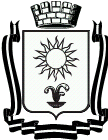 ПОСТАНОВЛЕНИЕАДМИНИСТРАЦИИ ГОРОДА – КУРОРТА КИСЛОВОДСКАСТАВРОПОЛЬСКОГО КРАЯ____________                      город - курорт Кисловодск	                  ___________  О внесении изменений в муниципальную программу города-курорта Кисловодска «Развитие культуры», утвержденную постановлением администрации города-курорта Кисловодска от 22.12.2021 № 1387»	В    соответствии   с    Федеральным законом    от  06      октября 2003 года № 131-ФЗ «Об общих принципах организации местного самоуправления в Российской Федерации», Бюджетным кодексом Российской Федерации, постановлением администрации города-курорта Кисловодска от 16.12.2020 № 1060 «Об утверждении Порядка разработки, реализации и оценки эффективности муниципальных программ города-курорта Кисловодска», распоряжением администрации города-курорта Кисловодска от 12.04.2021 № 62-р «Об утверждении Методических указаний по разработке и реализации муниципальных программ города-курорта Кисловодска»,  уставом городского округа города-курорта КисловодскаПОСТАНОВЛЯЕТ:	1. Внести следующие изменения в муниципальную программу города-курорта Кисловодска «Развитие культуры» (далее - Программа), утвержденную постановлением администрации города-курорта Кисловодска от 22.12.2021 № 1387 «Об утверждении муниципальной программы города – курорта Кисловодска «Развитие культуры»:            1.1. В паспорте Программы позицию «Объемы и источники финансового обеспечения Программы» изложить в следующей редакции:«объём финансового обеспечения Программы составит 785 292,75 тыс. руб., в том числе по источникам финансового обеспечения:средства федерального бюджета 308 037,13 тыс. руб. в том числе по годам:в 2022 году – 308 037,13 тыс. руб.;в 2023 году –            0,00 тыс. руб.;в 2024 году –            0,00 тыс. руб.;в 2025 году -             0,00 тыс. руб.средства краевого бюджета 37 341,87 тыс. руб. в том числе по годам:в 2022 году –   37 341,87 тыс. руб.;в 2023 году –            0,00 тыс. руб.;в 2024 году -             0,00 тыс. руб.;в 2025 году -             0,00 тыс. руб.бюджет города-курорта Кисловодска 419 393,75 тыс. руб., в том числе по годам:в 2022 году –   71 051,05 тыс. руб.;в 2023 году –   74 919,40 тыс. руб.;в 2024 году -    70 507,31 тыс. руб.;в 2025 году -    76 578,13 тыс. руб.;в 2026 году -    63 078,93 тыс. руб.;в 2027 году -    63 078,93 тыс. руб.средства внебюджетных источников составит 20 520,00 тыс. руб., в том числе по годам:в 2022 году - 3 420,00 тыс. руб.;в 2023 году - 3 420,00 тыс. руб.;в 2024 году - 3 420,00 тыс. руб.;в 2025 году - 3 420,00 тыс. руб.;в 2026 году - 3 420,00 тыс. руб.;в 2027 году - 3 420,00 тыс. руб.».1.2. Позицию «Ожидаемые конечные результаты» изменить пункты и изложить в следующей редакции:«повышение эффективности» системы сохранения объектов культурного наследия, находящихся в муниципальной собственности, позволяющей обеспечить высокий уровень сохранности и эффективности использования объектов культурного наследия, увеличение доли объектов, требующих реставрации с 40% в 2020 году до 73% в 2027 году», «ежегодное увеличение количества единиц книжного фонда муниципальных библиотек города-курорта Кисловодска с 1034 экземпляра в 2020 году до 1610 экземпляра в 2025 году».          1.3. В паспорте подпрограммы «Сохранение и развитие культуры в городе-курорте Кисловодске» Программы:          1.3.1. Позицию «Показатели решения задач» дополнить пунктом и изложить в следующей редакции:«количество мастеров декоративно прикладного искусства принявших участие в выставках и мастер-классах».          1.3.2. Позицию «Объемы и источники финансового обеспечения Подпрограммы» изложить в следующей редакции:«объём финансового обеспечения Подпрограммы составит 509 432,04 тыс. руб., в том числе по источникам финансового обеспечения:средства федерального бюджета 307 422,67 тыс. руб. в том числе по годам:в 2022 году – 307 422,67 тыс. руб.;в 2023 году –            0,00 тыс. руб.;в 2024 году –            0,00 тыс. руб.;в 2025 году -             0,00 тыс. руб.средства краевого бюджета 37 156,83 тыс. руб. в том числе по годам:в 2022 году –   37 156,83 тыс. руб.;в 2023 году –            0,00 тыс. руб.;в 2024 году -             0,00 тыс. руб.;в 2025 году -             0,00 тыс. руб.бюджет города-курорта Кисловодска составит 161 732,54 тыс. руб., в том числе по годам:в 2022 году – 24 792,46 тыс. руб.;в 2023 году – 35 107,98 тыс. руб.;в 2024 году – 27 609,51 тыс. руб.;в 2025 году – 33 860,33 тыс. руб.;в 2026 году – 20 181,13 тыс. руб.;в 2027 году – 20 181,13 тыс. руб.средства внебюджетных источников составит 3 120,00 тыс. руб., в том числе по годам:в 2022 году - 520,00 тыс. руб.;в 2023 году - 520,00 тыс. руб.;в 2024 году - 520,00 тыс. руб.;в 2025 году - 520,00 тыс. руб.;в 2026 году - 520,00 тыс. руб.;в 2027 году - 520,00 тыс. руб.».1.3.3. Позицию «Ожидаемые конечные результаты» изменить пункт и изложить в следующей редакции:«увеличение количества мастеров-участников, принявших участие в ярмарках декоративно-прикладного искусства с 405 человек в 2020 году до 450 человек в 2022 году», дополнить пунктом «количество мастеров декоративно-прикладного искусства принявших участие в выставках и мастер-классах с 10 человек в 2023 году до 15 человек в 2027 году».1.4. В паспорте подпрограммы «Развитие системы библиотечного обслуживания населения города-курорта Кисловодска» Программы:1.4.1. Позицию «Объемы и источники финансового обеспечения Подпрограммы» изложить в следующей редакции:«объём финансового обеспечения Подпрограммы составит 203 248,44 тыс. руб., в том числе по источникам финансового обеспечения:средства федерального бюджета 614,46 тыс. руб. в том числе по годам:в 2022 году – 614,46 тыс. руб.;в 2023 году –     0,00 тыс. руб.;в 2024 году –     0,00 тыс. руб.;в 2025 году –     0,00 тыс. руб. средства краевого бюджета 185,04 тыс. руб. в том числе по годам:в 2022 году – 185,04 тыс. руб.;в 2023 году –     0,00 тыс. руб.;в 2024 году –     0,00 тыс. руб.;в 2025 году –     0,00 тыс. руб.бюджет города-курорта Кисловодска 202 448,94 тыс. руб., в том числе по годам:в 2022 году – 36 697,38 тыс. руб.;в 2023 году – 31 903,12 тыс. руб.;в 2024 году – 33 462,11 тыс. руб.;в 2025 году – 33 462,11 тыс. руб.; в 2026 году – 33 462,11 тыс. руб.;в 2027 году – 33 462,11 тыс. руб.».1.4.2. Позицию «Ожидаемые конечные результаты реализации Подпрограммы» изменить пункты и изложить в следующей редакции:«ежегодное увеличение количества единиц книжного фонда муниципальных библиотек города-курорта Кисловодска с 1034 экземпляра в 2020 году до 1610 экземпляра в 2025 году», «увеличение объема привлеченных из федерального и краевого бюджета субсидий и иных межбюджетных трансфертов на 1 рубль финансирования муниципальной программы, подпрограммы «Развитие системы библиотечного обслуживания населения города-курорта Кисловодска» за счет средств бюджета города с 0,10 рубля в 2020 году до 2,13 рубля в 2025 году». 1.5. В паспорте подпрограммы «Обеспечение реализации муниципальной программы города-курорта Кисловодска «Развитие культуры» и общепрограммные мероприятия» Программы, абзац читать в следующей редакции:«Финансирование расходов на реализацию основных мероприятий Подпрограммы осуществляется за счет городского бюджета в пределах средств, предусматриваемых решением Думы города-курорта Кисловодска о бюджете города-курорта Кисловодска объём финансового обеспечения подпрограммы составит 72 612,27 тыс. руб., в том числе по источникам финансового обеспечения:бюджет города – 55 212,27 тыс. руб., в том числе по годам:в 2022 году – 9 561,21 тыс. руб.;в 2023 году – 7 908,30 тыс. руб.;в 2024 году – 9 435,69 тыс. руб.;в 2025 году – 9 435,69 тыс. руб.;в 2026 году – 9 435,69 тыс. руб.;а 2027 году – 9 435,69 тыс. руб.средства внебюджетных источников составит 17 400,00 тыс. руб., в том числе по годам:в 2022 году - 2 900,00 тыс. руб.;в 2023 году - 2 900,00 тыс. руб.;в 2024 году - 2 900,00 тыс. руб.;в 2025 году - 2 900,00 тыс. руб.;в 2026 году - 2 900,00 тыс. руб.;в 2027 году - 2 900,00 тыс. руб.».1.6. Приложение к муниципальной программе города-курорта Кисловодска «Развитие культуры», таблица 1 «Сведения об индикаторах целей муниципальной программы «Развитие культуры» города-курорта Кисловодска и показателях  решения задач подпрограммы Программы и их значениях», читать в новой редакции, согласно приложению 1.1.7. Приложение к муниципальной программе города-курорта Кисловодска «Развитие культуры», таблица 2 «Перечень основных мероприятий подпрограмм программы «Развитие культуры», читать в новой редакции, согласно приложению 2.1.7. Приложение к муниципальной программе города-курорта Кисловодска «Развитие культуры», таблица 3 «Объемы и источники финансового обеспечения Программы «Развитие культуры», читать в новой редакции, согласно приложению 3.1.8. Приложение к муниципальной программе города-курорта Кисловодска «Развитие культуры», таблица 31 «Сведения о весовых коэффициентах, присвоенных целям Программы, задачам подпрограмм Программы», читать в новой редакции, согласно приложению 4.1.9. Приложение к муниципальной программе города-курорта Кисловодска «Развитие культуры», таблица 6 «Сведения об источнике информации и методике расчета индикаторов достижения целей Программы «Развитие культуры» и показателей решения задача подпрограмм Программы», читать в новой редакции, согласно приложению 5.	2. Информационно-аналитическому отделу администрации города-курорта Кисловодска опубликовать настоящее постановление в городском общественно-политическом еженедельнике «Кисловодская газета» и разместить его на официальном сайте администрации города-курорта Кисловодска в сети Интернет.3. Контроль за выполнением настоящего постановления возложить на  председателя комитета по культуре администрации города-курорта Кисловодска В.С. Карапетян.	4. Настоящее постановление вступает в силу со дня официального опубликования.Главагорода-курорта Кисловодска                                                             Е.И. МоисеевПроект вносит первый заместитель главы, и.о. заместителя главы администрации города-курорта Кисловодска                              В.В. КрутниковПроект визируют:Заместитель главы администрации-начальник финансового управления администрации города-курорта Кисловодска                              Т.С. СередкинаПредседатель комитета по культуреадминистрации города-курорта Кисловодска                              В.С. Карапетян Начальник управления по экономике и инвестициям администрации города-курорта Кисловодска                                  И.Э. ПауковаНачальник правового управленияадминистрации города-курорта Кисловодска                       О.С. КавалеристоваПроект подготовлен комитетом по культуре администрации города-курорта Кисловодска